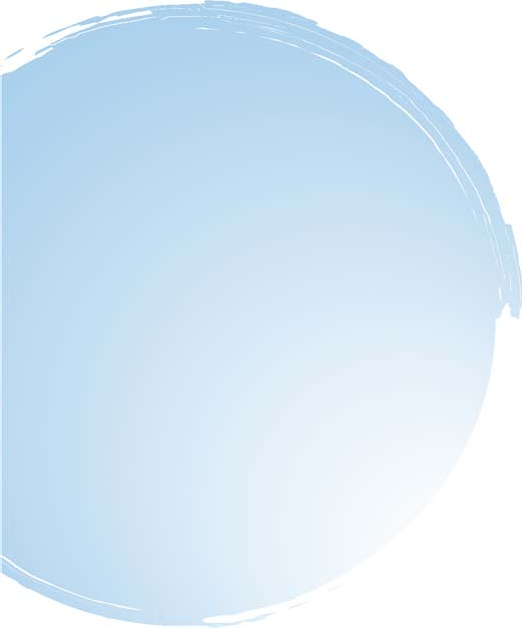 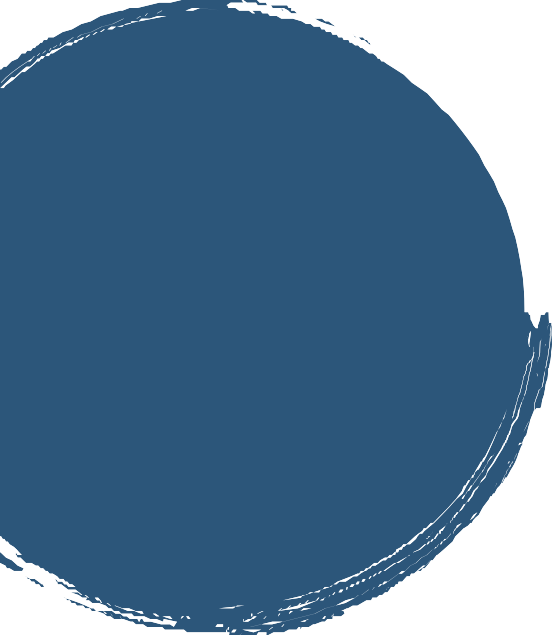 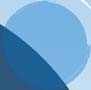 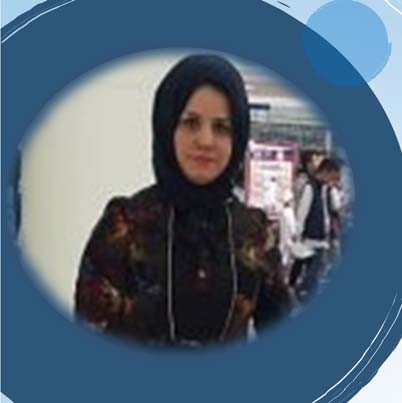 Rami Land - Tanahi Duhok – KRG - Iraq00964 750 466 1801ronak.habib@uod.acMSc in Vet. Anatomy & Histology• Assistant Lecturer • College of Vet. Med. At UoDResearchesComparative histological study of the skin layers of black goats in north Iraq; Mayan A Saleemm, Ronak S Habeeb, Mahdi A Abdullah; Al-Qadisiyah Journal of Veterinary Medicine Sciences; 2016: 15(2), pp. 25-30.Link to the article: https://www.iasj.net/iasj?func=article&aId=120372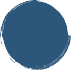 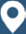 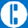 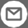 MembershipDuhok Veterinary Medicine Syndicate; ID no.: 360Teaching Schedule2019 – 2020: Anatomy Theory Vet Med – UoD.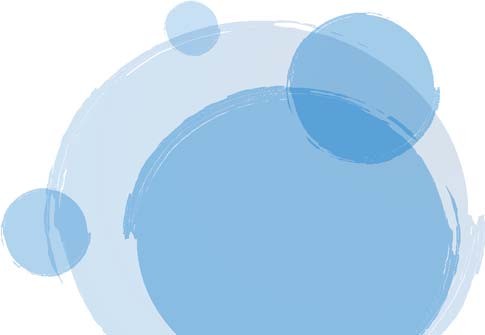 